Ansøgning om tilskud fra Psykiatriens Forskningsfond - Internationaliseringspulje  Den udfyldte ansøgningsblanket sendes sammen med relevante bilag til mail: psyk-forskningssekretariat@rsyd.dk. I emnefeltet angives ”Ansøgning til Internationaliseringspuljen” samt navn på ansøger. Ansøgningen skal godkendes af nærmeste leder eller tilsvarende. Bekræftelse pr. mail er tilstrækkeligt. 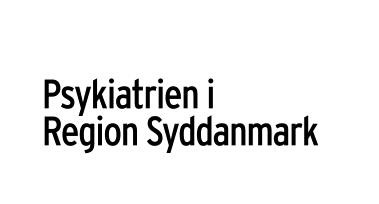 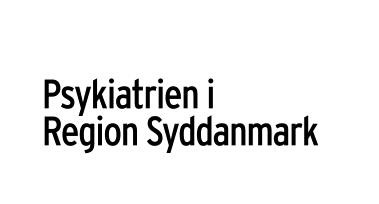  Ansøgerens navn Ansøgerens forskningstitelOBS. For at ansøge om midler fra Internationaliseringspuljen skal du:være aflønnet af Psykiatrisygehusetvære ansat som enten ph.d.-studerende, postdoc, adjunkt, lektor eller professor. Ph.d.-studerende* Postdoc AdjunktLektorProfessor
Ph.d.-studerende* Postdoc AdjunktLektorProfessor
*Angiv start- og slutdato for dit ph.d.-projekt Startdato (dato-måned-år): Slutdato: (dato-måned-år): Startdato (dato-måned-år): Slutdato: (dato-måned-år): Nuværende arbejdsplads (afdeling)Fx Psykiatrisk Afdeling Odense Kontaktoplysninger, e-mail Beskrivelse af opholdets formålDestination (Land, by)Dato for afrejse og hjemkomstOBS. Internationaliseringspuljen dækker kun udgifter inden for opholdets tidsrum. Afrejse (dato-måned-år): Hjemkomst (dato-måned-år): Afrejse (dato-måned-år): Hjemkomst (dato-måned-år): BefordringAngiv forventet beløb for relevante befordringsudgifterFly Kr. BefordringAngiv forventet beløb for relevante befordringsudgifterTogKr. BefordringAngiv forventet beløb for relevante befordringsudgifterTaxiKr. BefordringAngiv forventet beløb for relevante befordringsudgifterAndetKr. Specificer venligst ’andet’:BefordringAngiv forventet beløb for relevante befordringsudgifterBefordring, i altKr. Hotel/OpholdKr. Kr. Forplejning (ved ophold under 7 dage)Forventet beløb Kr. Kr. Time-dagpenge (ved ophold på 7 dage eller derover)Kr. Kr. I alt ansøges omKr. Kr. 